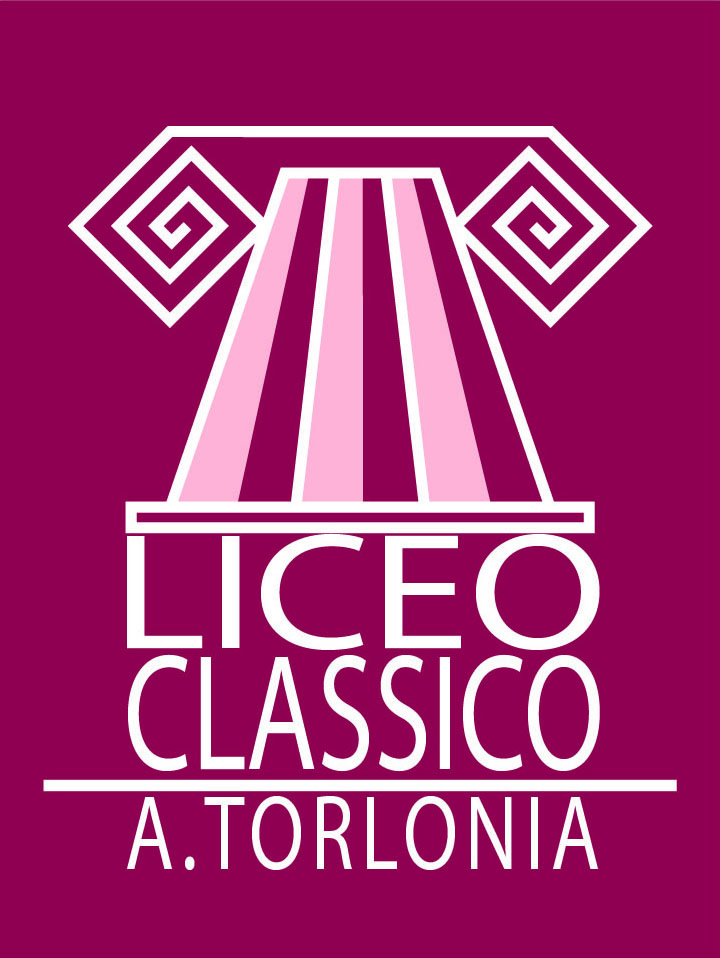 Al Dirigente Scolastico Liceo Classico TorloniaOggetto: Partecipazione Giornate della Cultura ClassicaScuola_______________________________________________________Classe /i  interessata ________________________________________Docente referente: ______________________  recapito (tel o e-mail)________________________Attività di interesse:         Conferenza (specificare quale)         Attività laboratoriali (specificare quali)Giorno scelto per la visita: _________________      Avezzano,_____________                                                               Firma                                                                                             ________________________Inviare cortesemente il modulo alla Scuola via fax  o via e-mail. fax  0863 411812e-mail  aqis01200r@istruzione.itISTITUTO D’ISTRUZIONE SUPERIORE AUTONOMO “A. TORLONIA   –   V. BELLISARIO”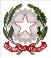 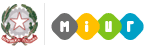 VIA G. Marconi, 37  -  TEL. 0863.413109  -  FAX: 0863.411812   -  E-MAIL  aqis01200r@istruzione.it